  WELCOME TO  STAHL MENNONITE CHURCH  1201 Soap Hollow Rd, Johnstown, PA  15905Pastor:  Jayne Byler    Lay Leaders:  Dave Miller, Joy Cotchen & Glenn LehmanPastor Cell Phone: (330) 224-3944  Church Phone: (814) 288-5523     E-Mail: stahlmennonite@gmail.com*******************************************************                                     June 9, 2019 SUNDAY SCHOOL – 9:30 A.M.  Uniform Series – Upstairs Sunday School Class  Bible Study – Basement Kitchen Class  MORNING WORSHIP – 10:30 A.M.                          Worship Leader:  Sonya HorsleySong Leader:  Rachel AllenTHEME:  "Pentecost Sunday"Welcome & AnnouncementsLighting the Peace LampGathering SongCall to Worship: HWB 669Prayer  Offering
Sharing Our Joys and Concerns: “God of Love, Hear our Prayer”SingingScripture: Acts 2:1-21 (Martha Lehman)Dramatic Reading: “Earth, Fire and Spirit” Message: “A New Wind Is Blowing” – JayneResponseSending SongBenediction*******************************************************Greeters for June:  Rod & Cindy Lehman Bulletin Editor for June:  Shana LichtenfelsFront Table Arrangement for June:  Church Sign for June:  Rod & Cindy LehmanOffering Holders for June:  Rod & Cindy LehmanSt. Francis Sharing & Caring Item for June:  Toilet PaperOffering:  06/02/2019 – $ 1,343.00 = Regular			            50.00 = MYF Stock			     $1,393.00*******************COMING EVENTS*******************Wed., June 12, 7:00 p.m. – Council MeetingSun., June 30 – Mission Offering for New Day CampTues.–Sat., July 2–6 – MennoCon19 in Kansas City, MOWed. July 17 – Provide packed lunch for New Day CampFri., July 19, 9:00 a.m. – Worship CommitteeFri.-Sat., July 19-20 – TriState MCC Relief SaleSun., July 28 to Thurs., Aug. 1 – Summer Bible School with 	Thomas Mennonite ChurchFri.–Sun., Aug. 2-4 – AMC Summer Celebration of CongregationsSat.–Sun., Sept. 28-29 – Church Retreat at Laurelville**************NOTES & ANNOUNCEMENTS**************Happy Birthday:  Wish the following a Happy Birthday today or send them a card this week:  Today, June 9 – Jude Horn; Sat. June 15 – Linda GindlespergerHappy Anniversary:  Wish the following a Happy Anniversary today or send them a card this week:  Today, June 9 – Curt & Shana LichtenfelsJayne will be in the office this week on Wednesday (Tuesday is pending).  She will be off on Monday and Thursday (second eye surgery) and Friday (sick day).  She is always available via phone (330-224-3944).  The Service Adventure year is coming to a close.  We have had so many great experiences.  We really enjoyed visiting all the churches and meeting so many wonderful people this year!  Please join us for a Sending Service at Crossroads Community Church on Sunday, June 9th at 6:30 p.m. to say goodbye to Kim, Kendrick and David.  Food and Fellowship to follow!MYF Stock Sales: Would you like to make the investment of a lifetime?  Now is the time to invest in the nurture of the Stahl Church Youth as they plan to attend MennoCon 19 in Kansas City with thousands of other Mennonite Youth from across the country.  Cost of the stock is $20. per share and you can purchase as many shares as you would like.  The dividend will be in knowing that you invested in the life of the youth from our congregation as well as a Stockholder’s Luncheon where you can experience in Kansas City through stories from the youth.  Talk to any of the youth or Jen Kaltraider or Sonya Horsley for a stock form.  Thanks for your investment.    You're invited to join a "Welcome home" celebration for Jill and Ben Miller’s twins! Stryder is at home now and hopefully Flynn will soon be strong enough to join him.  In anticipation of this happy day we would like to offer our love and support to the Miller family.  You can be collecting a gift, gift card, frozen meal....anything you can think of that might help celebrate.  We'll keep you updated as we learn more.  You're invited to support Mennonite Central Committee (MCC) at the TriState Relief Sale on July 19-20 at the Garrett County Fairgrounds (270 Mosser Rd. McHenry, MD 21541).  Enjoy barbeque chicken, horse-drawn carriage rides and more while supporting the international ministries of MCC!  For more information, visit mcc.org/events or contact Yvonne Devers at (812) 421-9008 or email bldevers@atlanticbb.net. 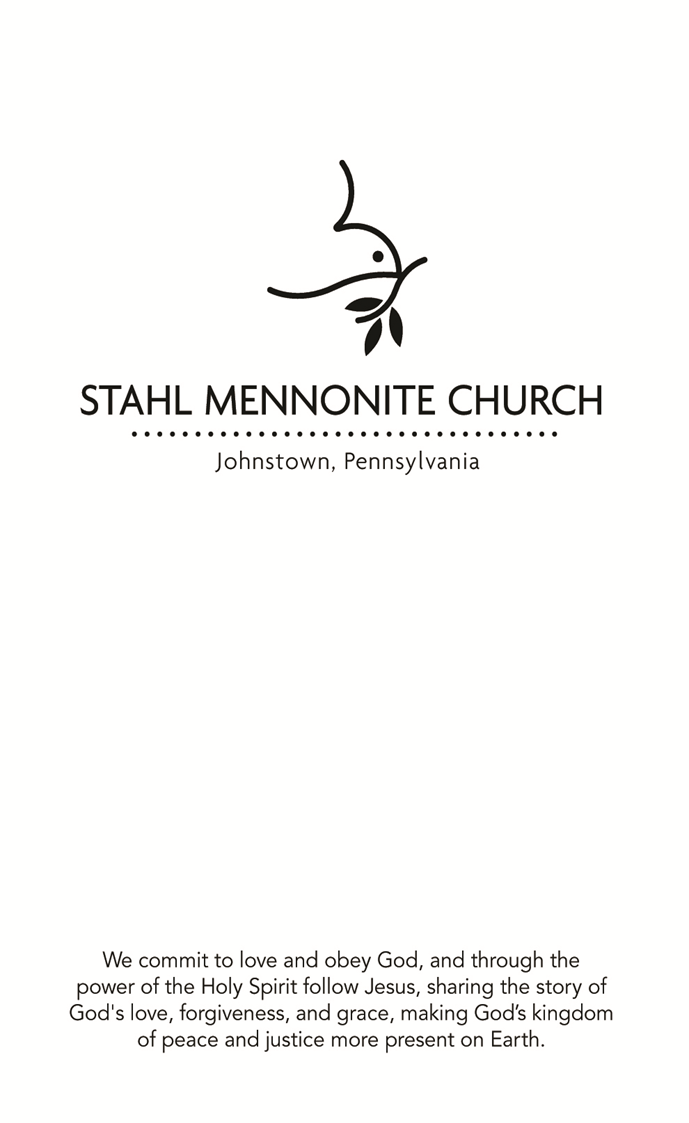 On Tuesday, seven participants in Mennonite Mission Network’s Youth Venture program will depart for Japan with leaders Del and Michele Hershberger for three weeks of learning and service. Pray for them as they work alongside Akiko Aratani and Ray Epp at Menno Village, an agricultural initiative of the Hokkaido Mennonite churches.*****************PRAYER REQUESTS******************Fred Cotchen		Betty Hostetler	Whitey GindlespergerLois Spory		Matthew Beachey	Dave Gates Jayne Byler		Dan Blough		Christian HomeMarvin Hollsopple	Evan Eberly		Dan & Deb Gates	Felix (Hunsberger's exchange student)	Traveling MerciesToby Duffy		Dolly Mantini		Vicki DrummondSeth & Cate Keafer	Rachel Housing homeless familyRebecca Barrett-Fox	Elaina – Leah’s friend	 Summer Camps – Laurelville	 Kirby & Lydia Shaffer – Foster childOn Tuesday, seven participants in Mennonite Mission Network’s Youth Venture program will depart for Japan with leaders Del and Michele Hershberger for three weeks of learning and service. Pray for them as they work alongside Akiko Aratani and Ray Epp at Menno Village, an agricultural initiative of the Hokkaido Mennonite churches.*****************PRAYER REQUESTS******************Fred Cotchen		Betty Hostetler	Whitey GindlespergerLois Spory		Matthew Beachey	Dave Gates Jayne Byler		Dan Blough		Christian HomeMarvin Hollsopple	Evan Eberly		Dan & Deb Gates	Felix (Hunsberger's exchange student)	Traveling MerciesToby Duffy		Dolly Mantini		Vicki DrummondSeth & Cate Keafer	Rachel Housing homeless familyRebecca Barrett-Fox	Elaina – Leah’s friend	 Summer Camps – Laurelville	 Kirby & Lydia Shaffer – Foster child